Acta No. 19 Sesión OrdinariaCelebrada el día 24 de Junio del 2018En la Ciudad de Gral. Escobedo, Nuevo León siendo las 17-diecisiete horas con 07-siete minutos del día 24-veinticuatro de junio del año 2019-dos mil diecinueve, reunidos los miembros del Republicano Ayuntamiento en la Sala de Sesiones del Palacio Municipal, ubicada en la planta baja sito en calle Juárez #100, en la Cabecera Municipal, en Gral. Escobedo, Nuevo León, para el efecto de celebrar la décima séptima Sesión Ordinaria correspondiente del ejercicio constitucional 2018-2021, a la cual fueron previa y personalmente convocados atento a lo dispuesto por los artículos 35 inciso b) fracción IV, 44, 45, 46, 47 y 49 de la Ley de Gobierno Municipal del Estado de Nuevo León; en relación con el artículo 54 del Reglamento Interior del Republicano Ayuntamiento, presidiendo la Sesión la C. Presidente Municipal, Licenciada Clara Luz Flores Carrales. El Secretario del Ayuntamiento, Licenciado Andrés Concepción Mijes Llovera manifiesta: “Buenas tardes a todos, señoras y señores, Regidores y Síndicos. En cumplimiento a lo dispuesto por la Ley de Gobierno Municipal del Estado de Nuevo León, además de lo establecido por el Reglamento Interior del R. Ayuntamiento, se les ha convocado a celebrar esta sesión ordinaria correspondiente al mes de junio, por lo que procederemos a tomar lista de asistencia del Republicano Ayuntamiento, así como verificar el quórum legal en los términos y condiciones jurídicas correspondientes; preside esta sesión la Lic. Clara Luz Flores Carrales, Presidenta Municipal de Gral. Escobedo, Nuevo León. El Secretario del Republicano Ayuntamiento, Licenciado Andrés Concepción Mijes Llovera procede a pasar lista de asistencia: Acto seguido, el Secretario del Ayuntamiento, Licenciado Andrés Concepción Mijes Llovera, constata la presencia del cuerpo colegiado declarando que existe el quórum legal requerido para la celebración de la presente Sesión. El Secretario del Ayuntamiento, Licenciado Andrés Concepción Mijes Llovera, continúa con el uso de la palabra mencionando lo siguiente: “cumpliendo con las indicaciones de la C. Presidente Municipal y existiendo quórum legal, de acuerdo a lo establecido en los artículos 53, 54 y 55 del Reglamento Interior del Republicano Ayuntamiento de esta Ciudad, se declaran abiertos los trabajos de esta Sesión Ordinaria, poniendo a consideración de los integrantes del Ayuntamiento el siguiente orden del día:1.-Lista de asistencia;2.-Lectura del Acta 18 de la Sesión Ordinaria del día 12 de junio del 2019;3.- Presentación del Informe contable y financiero correspondiente al mes de mayo del 20194.- Asuntos Generales; y5.-Clausura de la Sesión.Acto seguido, el Secretario del Ayuntamiento, Licenciado Andrés Concepción Mijes Llovera convoca a los presentes a votar de manera económica, y exhorta a que quienes estén de acuerdo con la propuesta del orden del día lo manifiesten en la forma acostumbrada;UNICO.- Por unanimidad se aprueba el orden del día de la Sesión a celebrarse en el presente acto.PUNTO 2 DEL ORDEN DEL DÍA.- LECTURA DEL ACTA 18 DE LA SESIÓN ORDINARIA CELEBRADA EL DÍA 12 DE JUNIO DEL 2019………………………………………………………………………………………………………El Secretario del Ayuntamiento, Licenciado Andrés Concepción Mijes Llovera, comenta lo siguiente: pasando al punto número 2 del orden del día, se les envió documentalmente el acta correspondiente a la sesión ordinaria del día 12 de junio del año en curso, para que ustedes realicen sus observaciones o comentarios al documento en referencia, y en virtud de lo anterior se propone la dispensa de su lectura; quienes estén a favor de la dispensa de la lectura del acta 18 del 12 de junio del 2019, sírvanse manifestarlo en la forma acostumbrada.El Ayuntamiento en votación económica emite el siguiente Acuerdo:UNICO.- Por unanimidad se aprueba la dispensa de la lectura del Acta 18, correspondiente a la Sesión Ordinaria del día 12 de junio del 2019………………………………………………………………………………El Secretario del Ayuntamiento, Licenciado Andrés Concepción Mijes Llovera, manifiesta si hay algún comentario con referencia a dicha Acta. Al no haber comentarios se somete a votación de los presentes el asunto en turno.El pleno emite de manera económica el siguiente Acuerdo: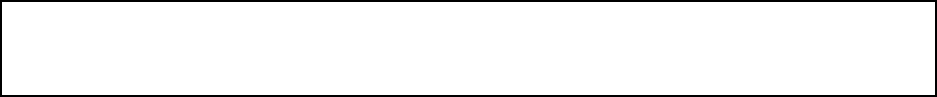 UNICO. -Por unanimidad se aprueba el acta 18, correspondiente a la Sesión Ordinaria del día 12 de junio del 2019. (ARAE-095/2019)………………………………………………………………………………..Posteriormente, el Secretario del Ayuntamiento, Licenciado Andrés Concepción Mijes Llovera, Comenta: Para dar cumplimiento al artículo 49 de la Ley de Gobierno Municipal del Estado de N.L., se les informa a los presentes los acuerdos tomados en la pasada sesión ordinaria, los cuales son:1.- Aprobación  del Acta 17, correspondiente a la sesión ordinaria del día 21 de mayo del 2018;2.- Aprobación del dictamen relativo a la propuesta para autorizar la firma de un contrato de prestación de servicios entre el Municipio de General Escobedo y las empresas “Veridos S.A. de C.V.” e “IECISA México S.A. de C.V.”; 3.- Aprobación del dictamen relativo a la propuesta de reforma al Reglamento de Policía y Buen Gobierno del Municipio de General Escobedo; 4.- Aprobación del dictamen relativo a la propuesta de Reforma al Reglamento Interior de la Administración Pública de General Escobedo;5.- Aprobación de Reforma al Reglamento para la Protección y Tenencia de Animales Domésticos en el Municipio de General Escobedo, Nuevo León; y6.- Aprobación de la propuesta de nomenclatura del Fraccionamiento Los Olivos III.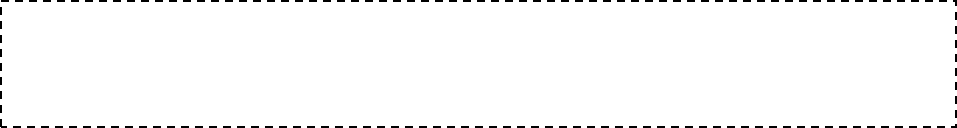 PUNTO 3 DEL ORDEN DEL DÍA. 3.- PRESENTACIÓN DEL INFORME CONTABLE Y FINANCIERO CORRESPONDIENTE AL MES DE MAYO DEL 2019……………………..………………………………………………….El secretario del Ayuntamiento, Licenciado Andrés Concepción Mijes Llovera, comenta lo siguiente: Ahora bien, damos paso al punto 3 del orden del día, referente a la presentación del informe contable y financiero correspondiente al mes de mayo del 2019; su dictamen ha sido circulado anteriormente así como también será transcrito en su totalidad al acta correspondiente, por lo que se propone la dispensa de su lectura; quienes estén de acuerdo con dicha propuesta sírvanse manifestarlo en la forma acostumbrada.El Ayuntamiento en votación económica emite el siguiente Acuerdo:UNICO.- Por unanimidad se aprueba la dispensa de la lectura del dictamen correspondiente al informe contable y financiero correspondiente al mes de mayo del año 2019 del Municipio de General Escobedo, Nuevo León..……………………………………………………………………………………………….El secretario del Ayuntamiento, Licenciado Andrés Concepción Mijes Llovera, manifiesta si hay algún comentario con referencia a dicha Acta. Al no haber comentarios se somete a votación de los presentes el asunto en turno.El Pleno, con 12 votos a favor, 1 voto en contra por parte de la Regidora Carolina María Vázquez Juárez, y 2 abstenciones por parte de los Regidores Mario Antonio Guerra Castro y Wendy Maricela Cordero González, emite de manera económica el siguiente acuerdo:UNICO.- Por mayoría simple se aprueba el informe contable y financiero correspondiente al mes de mayo del año 2019 del Municipio de General Escobedo, Nuevo León. (ARAE-096/2019)……………………………………………………….……………………………………………………………………….A continuación se transcribe en su totalidad el dictamen aprobado en este punto del orden del díaCC. INTEGRANTES DEL R. AYUNTAMIENTO DE GENERAL ESCOBEDO, N. L.PRESENTES.-Atendiendo la convocatoria correspondiente de la Comisión de Hacienda Municipal y Patrimonio, los integrantes de la misma, en Sesión de Comisión del 22 de junio  del año en curso acordaron con fundamento en lo establecido por los artículos 33 fracción III inciso i), y 37 fracción I inciso d) de la Ley de Gobierno Municipal del Estado de Nuevo León; y por los artículos 78, 79, fracción II, 80,  82, fracción III, 85, fracción V, 96, 97, 101, 106 ,108 y demás aplicables del Reglamento Interior del R. Ayuntamiento de este Municipio, presentar a este pleno del R. Ayuntamiento el Informe Contable y Financiero de la Secretaría de Administración, Finanzas y Tesorero Municipal de General Escobedo Nuevo León correspondiente al mes de mayo  del año 2019 bajo los siguientes:ANTECEDENTESLa Secretaría de Administración, Finanzas y Tesorero Municipal, previo acuerdo de la Presidencia Municipal, llevó a cabo una reunión con los integrantes de la Comisión de Hacienda Municipal y Patrimonio, a fin de presentar y explicarnos el informe financiero de origen y aplicación de recursos correspondientes al mes de mayo del año 2019.En el citado Informe, la Comisión de Hacienda Municipal y Patrimonio encontró los siguientes datos relevantes: Dentro del Período comprendido entre el 1º- primero de mayo del 2019 - dos mil diecinueve, al 31–treinta y uno de mayo del mismo año, fueron reportados un total de ingresos por la cantidad de $107,984,405.38 (ciento siete millones novecientos ochenta y cuatro mil cuatrocientos cinco pesos con treinta y ocho centavos 38/100 M.N.), por concepto de Impuestos, Derechos, Productos, Aprovechamientos, Participaciones, Aportaciones Federales, Contribuciones de Vecinos y Financiamiento. Con un acumulado de $617,628,521.08 (seiscientos diecisiete millones seiscientos veintiocho mil quinientos veintiun pesos con ocho centavos 08/100 M.N.)En ese mismo Período, se reportó un total de egresos por concepto de gasto en Administración Pública, Servicios Comunitarios, Desarrollo Social, Seguridad y Justicia de Proximidad, Administración Hacendaria, Obligaciones Financieras, Obra Pública, Desarrollo Urbano y Ecología, y Aportaciones Federales, por el monto de $86,420,570.21  (ochenta y seis millones cuatrocientos veinte mil quinientos setenta pesos con veintiun centavos 21/100 M.N.). Con un acumulado de $429,040,275.20 (cuatrocientos veintinueve millones cuarenta mil doscientos setenta y cinco pesos con veinte centavos 20/100 M.N.).En ese orden de ideas, dentro del Período que se informa, existió un remanente positivo del Municipio por la cantidad de $21,563,835.17 (veintiun millones quinientos sesenta y tres mil ochocientos treinta y cinco pesos con diecisiete centavos 17/100 Moneda Nacional). Con un acumulado positivo de $ 188,588,245.88 (ciento ochenta y ocho millones quinientos ochenta y ocho mil doscientos cuarenta y cinco  pesos con ochenta y ocho centavos 88/100 Moneda Nacional). Lo anterior se resume conforme a la siguiente tabla:Una vez terminada la presentación, los integrantes de esta Comisión de Hacienda Municipal y Patrimonio, nos avocamos al análisis del documento con la finalidad de presentar el dictamen correspondiente a este Ayuntamiento.CONSIDERACIONESPRIMERO.- Que el artículo 100, fracciones XIX de la Ley de Gobierno Municipal del Estado de Nuevo León, establece como obligación del Tesorero Municipal, Presentar mensualmente un informe contable y financiero al Ayuntamiento.SEGUNDO.-Que el artículo 33, fracción III  inciso i) de la Ley de Gobierno Municipal del Estado de Nuevo León, menciona que el Ayuntamiento tendrá las siguientes facultades y obligaciones. En materia de Hacienda Pública Municipal, Conocer los informes contables y financieros rendidos mensualmente por el Tesorero Municipal; TERCERO.- Que los integrantes de esta Comisión sostuvieron una reunión con la Secretaría de Administración, Finanzas y Tesorero Municipal, en la cual nos presentó y explico los documentos que contemplan la descripción del origen y aplicación de los recursos financieros que integran el mes de mayo del año 2019.Por lo anterior, se tiene a bien recomendar a este pleno, previo análisis, la aprobación en su caso de los siguientes:RESOLUTIVOSPrimero.- Se apruebe el informe financiero de origen y aplicación de recursos del municipio de General Escobedo, correspondiente al mes de mayo del año 2019.Segundo.- Que se dé la debida difusión al informe Financiero de Origen y Aplicación de Recursos del Municipio, correspondiente al mes de mayo del año 2019.Así lo acuerdan quienes firman al calce del presente Dictamen, en sesión de la Comisión de Hacienda Municipal y Patrimonio a los 22 días del mes de junio del año 2019. Síndico Primero Américo Rodríguez Salazar, Presidente; Síndico Segunda Lucía Aracely Hernández López, Secretaria. RUBRICAS.PUNTO 4 DEL ORDEN DEL DIA. - ASUNTOS GENERALES El secretario del Ayuntamiento Lic. Andrés Mijes Llovera: damos paso al punto 4 del orden del día, referente a los asuntos generales.Al no haber asuntos que tratar, se procede a la clausura de los trabajos de la presente Sesión Ordinaria.PUNTO 05 DEL ORDEN DEL DIA.- CLAUSURA DE LA SESIÓN.El Secretario del Ayuntamiento menciona: agotados los puntos del orden del día y no habiendo más asuntos que tratar me permito agradecerles, regidores y síndicos, su participación en esta segunda sesión ordinaria correspondiente al mes de junio, por lo que le solicitamos a la C. Presidenta Municipal lleve a cabo la clausura de los trabajos de esta Sesión.Acto seguido, la C. Presidenta Municipal, Licenciada Clara Luz Flores carrales menciona: siendo las 17-diecisiete horas con 11-once minutos se declaran clausurados los trabajos de esta Sesión, muchas gracias.CLARA LUZ FLORES CARRALESPRESIDENTA MUNICIPALANDRÉS CONCEPCIÓN MIJES LLOVERASECRETARÍO DEL AYUNTAMIENTOC. JUAN MANUEL MENDEZ MARTINEZ			________________________PRIMER REGIDORC. ALMA VELIA CONTRERAS ORTIZ			 ________________________SEGUNDA REGIDORAC. JOSE LUIS SANCHEZ CEPEDA				 ________________________TERCER REGIDORC. BRENDA ELIZABETH ORQUIZ GAONA 			 ________________________CUARTA REGIDORAC. WALTER ASRAEL SALINAS GUZMÁN			 _________________________QUINTO REGIDORC. MARICELA GONZÁLEZ RAMÍREZ			________________________SEXTA REGIDORAC. MIGUEL QUEZADA RODRIGUEZ			__________________________SEPTIMO REGIDORC. ERIKA JANETH CABRERA PALACIOS			________________________OCTAVA REGIDORAC. PEDRO GONGORA VALADEZ                			 ________________________NOVENO REGIDORC. CLAUDIA EDITH RAMOS OJEDA			________________________DÉCIMA REGIDORAC. MARIO ANTONIO GUERRA CASTRO			________________________DÉCIMO PRIMER REGIDOR					C. WENDY MARICELA CORDERO GONZALEZ		_________________________DÉCIMA SEGUNDA REGIDORAC. CUAUHTEMOC SANCHEZ MORALES			________________________DÉCIMO TERCER REGIDOR C.CAROLINA MARIA VAZQUEZ JUAREZ			   ________________________DÉCIMA CUARTA REGIDORAC. AMERICO RODRIGUEZ SALAZAR			      ________________________SÍNDICO PRIMEROC. LUCÍA ARACELY HERNÁNDEZ LÓPEZ			  ___________________________SÍNDICO SEGUNDALista de Asistencia:Lista de Asistencia:Clara Luz Flores CarralesPresidente MunicipalJuan Manuel Méndez MartínezPrimer Regidor   Alma Velia Contreras Ortiz    Segunda RegidoraJosé Luis Sánchez CepedaTercer RegidorBrenda Elizabeth Orquiz GaonaCuarta RegidoraWalter Asrael Salinas GuzmánQuinto RegidorMaricela González RamírezSexta RegidoraMiguel Quezada Rodríguez          Séptimo RegidorErika Janeth Cabrera Palacios  FALTA JUSTIFICADAOctava RegidorPedro Góngora ValadezNoveno RegidorClaudia Edith Ramos OjedaDecima RegidoraMario Antonio Guerra CastroDécimo Primer RegidorWendy Maricela Cordero GonzálezDécimo Segunda RegidoraCuauhtémoc Sánchez MoralesDécimo Tercer RegidorCarolina María Vázquez JuárezDécimo Cuarta RegidoraAmérico Rodríguez SalazarSíndico PrimeroLucía Aracely Hernández LópezSíndico SegundaMAYOAcumuladoTotal de Ingresos en el periodo$107,984,405.38$617,628,521.08Total de Egresos en el periodo$86,420,570.21  429,040,275.20Remanente    $21,563,835.17  $188,588,245.88